Thursday 09.07.2020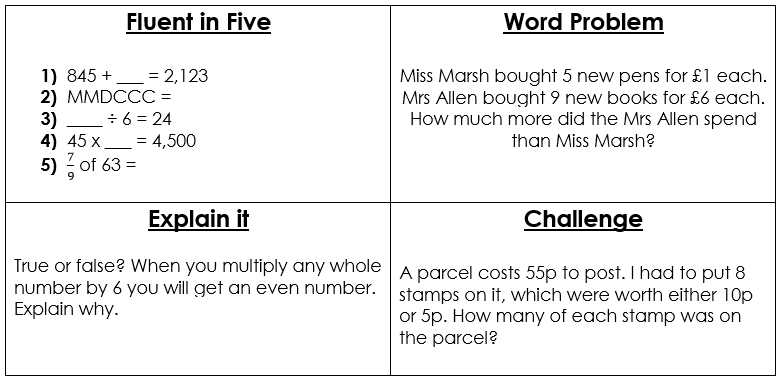 Answers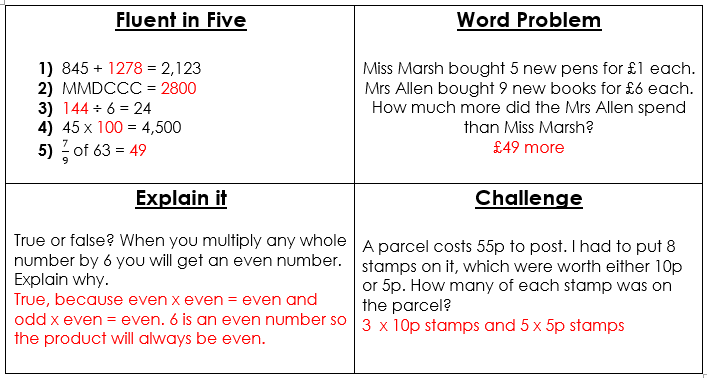 